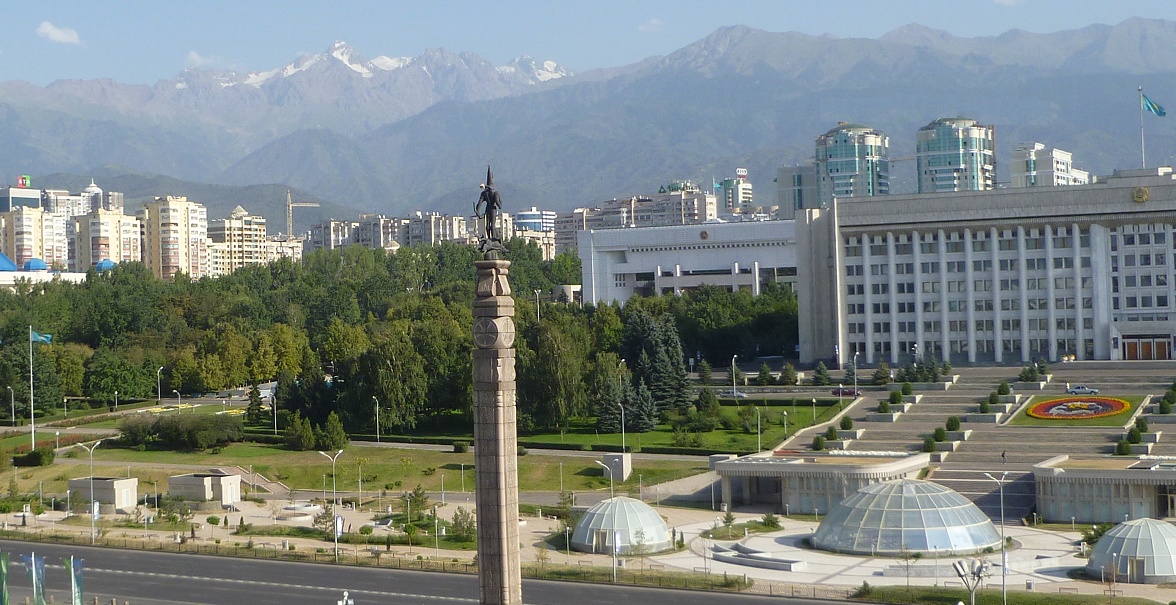 ПРОЕКТ ПРОГРАММЫ МЕРОПРИЯТИЙВТОРОГО АЛМАТИНСКОГО БИЗНЕС–ФОРУМА (АБФ-2013) «Вступление в ВТО стран ЕЭП – возможности, перспективы и реальность для предприятий Беларуси, Казахстана и России»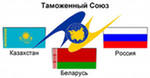                               5 июня 2013 г.6 июня 2013 г.7 июня 2013 г.ПРОСИМ  ПРОИНФОРМИРОВАТЬ ОРГКОМИТЕТ  О НАМЕРЕНИИ ВАШЕЙ КОМПАНИИ ПРИНЯТЬ УЧАСТИЕ В КРУГЛЫХ СТОЛАХ (С УКАЗАНИЕМ ФИО, ТЕМЫ ВЫСТУПЛЕНИЙ И ПОЖЕЛАНИЙ ПО СОСТАВУ УЧАСТНИКОВ С КАЗАХСТАНСКОЙ СТОРОНЫ).По эл. почте: nikolaev@zarubezhexpo.ru; info@zarubezhexpo.ru                           ОРГКОМИТЕТ  «EXPO-RUSSIA KAZAKHSTAN 2013»   www.zarubezhexpo.ru                                           09.00 – 09.30Регистрация участников  форума09.30 – 11.00Зал 1 «Даймонд»отеля «RIXOS»11.00 – 12.00Зал 1 «Даймонд»1. Торжественное открытие «Второго Алматинского Бизнес–Форума (АБФ-2013)» (Ответственный – Бияров М.Н.)Председатель Организационного комитета – Председатель Президиума ТПП г. Алматы Бияров М.Н., Со-председатели – Генеральный консул РФ в г. Алматы Завьялов В.А., Советник Посольства Беларуси в г. Алматы Русецкий А.П.- Приветствие Акима города Алматы А.С.Есимова- Приветствие Посла России в  Казахстане М.Н.Бочарникова- Приветствие Представителя Республики Беларусь (уточняется)- Приветствие от имени Президента ТПП Казахстана и Президента ТПП России.2. «Вступление в ВТО стран ЕЭП – возможности, перспективы и реальность для предприятий Беларуси, Казахстана и России».(Ответственные: Завьялов В.А. ; Жигулин В.И.) - Выступление  представителя Казахстан (тема уточняется) – Султанов Булат Клычбаевич. Директор института стратегических исследований при Президенте Республики Казахстан, Заслуженный деятель Казахстана, д.и.н. -  Выступление представителя Беларуси (тема уточняется) – Русецкий Александр Петрович – Советник Посольства Беларуси в г. Алматы -  Выступление представителя России (тема уточняется) - Завьялов Виктор Алексеевич. Генеральный консул Российской Федерации в г. Алматы- Выступление  представителя Кыргызстана «ВТО. Опыт работы предприятий МСБ стран Кыргызстана»- (ФИО докладчика уточняется) ТПП Кыргызской Республики Модератор: (уточняется)Организаторы: Оргкомитет Форума3. Пленарное заседание Межрегиональное сотрудничество. Презентация значимых региональных программ – условия и возможности участия в их реализации предприятий МСБ стран ЕЭП. (Ответственный – Шкурупий Ю.Ю.) Презентации  значимых региональных программ  стран ТС, по одной с каждой страны: 1) Беларусь, 2) Россия, 3) КазахстанОрганизатор: Бизнес-Клуб Таможенного Союза в г. Алматы12.00 – 13.00Конференц-зал бизнес-центра отеля «RIXOS»                    12:00  Торжественное открытие выставки «EXPO-RUSSIA KAZAKHSTAN 2013»Осмотр выставки официальными лицами и почетными гостями Беларуси, Казахстана и России.Организатор: ОАО «Зарубеж-Экспо»Зал 1 «Даймонд»14:00 – 16:00Круглый стол на тему: «Государственная поддержка малого и среднего предпринимательства в странах Таможенного Союза: опыт и перспективы» (Ответственный – Алибаева Н.)Докладчик от РК:  представитель фонда ДАМУ  на тему: «Опыт работы Центров Поддержки Предпринимательства  при Фонде ДАМУ»Докладчик от РФ (уточняется)Докладчик от Беларуси (уточняется)Модератор: (уточняется)Круглый стол на тему: Финансирование МСБ в рамках  Таможенного Союза (Ответственный – Хан А.В.)Докладчики: (уточняются)Модератор: (уточняется)Организатор: Оргкомитет ФорумаЗал 1 «Даймонд»16:15 – 17:15  Круглый стол на тему: «Защита прав на объекты интеллектуальной собственности, как фактор успешного развития взаимовыгодного сотрудничества в рамках Таможенного союза»      (Ответственный – Русецкий А.П.)Докладчик: (уточняется)Модератор: (уточняется) Зал 5 «Даймонд»14:00 – 16:00Круглый стол на тему: Изменение пошлин в ТС в связи со вступлением в ВТО. Таможенные платежи и налоги в условиях Таможенного союза. Освобождения и льготы, тарифные преференции       (Ответственные: Астраханцева И., Астраханцев К.)(тема уточняется)Докладчик: Ерлан Кубиев(уточняется)Модератор: (уточняется)Организатор: Оргкомитет ФорумаКруглый стол на тему: «Совершенствование таможенного администрирования. Упрощение таможенного оформления. Логистика»        (Ответственный – Данилко Н.Е.)докладчики:  1) докладчик по таможенным вопросам  уточняется2) докладчик по логистике Кабилова Раушан Хамидовна, управляющий директор ТОО «Horizont Logystics»Модератор: (уточняется)Зал 5 «Даймонд»16:15 – 17:30Круглый стол на тему: «Перспективы расширения сотрудничества в сфере энергетики в контексте вступления в ВТО стран Таможенного Союза – России, Беларуси и Казахстана»        (Ответственный – Николаев А.П.)Докладчик: РАО ЕЭС России.Приглашения принять участие в круглом столе направлены Министру нефти и газа Казахстана Мынбаеву Сауату Мухаметбаевичу, ответственному секретарю министерства Сафинову Канатбеку Бейсенбековичу, Заместителю Министра индустрии и новых технологий Альберту Рау (курирующему энергетику), Председателю Правления АО «Самрук-Энерго» Саткалиеву Алмасадаму Майдановичу. Ожидается участие руководителей Комитета государственной инспекции в нефтегазовом комплексе,  Госучреждений: «Капиталнефтегаз», «Kazakhstan Petrochemical Industries Inc.», «КазМунайГаз», Жалгизтюбемунай, Aral Petroleum, Толкыннефтегаз, ХазарМунай, АНАКО (Кырыкмылтык Емиройл), Тюбеджик, Мангистауский Атомно-Энергетический Комбинат, Казахстанская Компания по Управлению Электрическими Сетями - «KEGOC», Казахстанская Национальная Атомная Компания «Казатомпром», «Казахстанская Электроэнергетическая Ассоциация - КЭА», журнал «Энергополис», АО «Алатау Жарык Компаниясы», «АлматыЭнергоСбыт»,  Управление энергетики Акимата Алматы. Предполагается обсудить «Стратегию взаимодействия и сотрудничества стран СНГ в области электроэнергетики на период до 2020 года», ход подготовки энергетического пакета соглашений в рамках формирования ЕЭП, новый «Договор о параллельной работе электроэнергетических систем Республики Казахстан и Российской Федерации», «Соглашение об эксплуатации третьего блока Экибастузский ГРЭС-2», Проект расширения Каспийского трубопроводного консорциума, Вопросы взаимодействия ОАО «Газпром» и АО «НК КазМунайГаз». Как известно, Правительством принята Концепция развития нефтехимической и химической промышленности Казахстана до 2015 года и 15-летний генплан. Развитие нефтехимии может стать действенным механизмом диверсификации во взаимодействии с российскими нефтегазовыми компаниями. На отдельном заседании будет рассмотрен подписанный Президентом РК Н.Назарбаевым «Закон об энергосбережении и повышении энергоэффективности» в плане воздействия положений документа на расширение связей энергетиков России и Казахстана. Закон позволит добиться к 2015 году снижения энергоемкости ВВП страны на 10%, а к 2020 - на 20 % и, как следствие, сократить данный показатель на 15% сразу 15 крупным предприятиям страны. В соответствии с новым законом в Казахстане до конца 2013 года возведут три Центра энергоэффективности. Планируется обмен информацией в области мониторинга, обучения, координации и стимулирования проектов в сфере энергоэффективности, возобновляемых источников энергии (ВИЭ) и инноваций в ТЭК. С учетом серьезного внимания, проявляемого руководством республики к проблемам сотрудничества с Россией в области энергетики, полагаем целесообразным представить отдельный стенд Вашего предприятия на выставке «EXPO-RUSSIA Kazakhstan 2013» и провести презентацию продукции для представителей министерств, ведомств и специалистов Республики Казахстан. Просим направлять в адрес оргкомитета Ваши заявки с указанием темы выступлений, ФИО и должности докладчика. Докладчики (уточняются)   Модераторы: (А.П. Николаев С.А. Забелина)            Организатор: ОАО «Зарубеж-Экспо»17.30 – 18.00Дебаты. Принятие итоговых документов10.00 – 15.00площадка «Лотос»Биржа контактов, «В2В» встречи и деловые переговоры предпринимателей  стран Таможенного союза(на основании договора с ТПП г.Алматы и он-лайн регистрации на сайте “businessclub.kz”)Организатор: Торгово-промышленная палата г.Алматы.10.00 – 13.00Зал 1 «Даймонд»Расширенное заседание Бизнес-Клуба ТС в г. Алматы с участием гостей в лице: представителей администраций и ведомств стран ТС, глав делегаций ТПП стран ТС, членов ДС по приграничному сотрудничеству стран ТС, банков, отраслевых ассоциаций  и др. Организатор: Бизнес-клуб ТС14.00-17.00Зал 1 «Даймонд»Презентации регионов стран Таможенного СоюзаПрезентация АлматыПрезентация города ОмскаПрезентация города МагнитогорскаПрезентация Хабаровского КраяПрезентация Республики ЧувашияПрезентация Самарской областиПрезентация Республики БашкортостанПрезентация Ставропольского краяПрезентация Тюменской областиПрезентация города МинскаПрезентация города РостоваМодераторы: (Николаев А.П., Забелина С.А)Организатор: ОАО «Зарубеж-Экспо»(Ответственный – Николаев А.П., Забелина С.А.)10.00-11.30Зал 5 «Даймонд»Презентация Международной Электронной Торговой Площадки  TenderPro - Teclot.com План презентации:Роль ЭТП в оптимизации закупочного процесса. Оценка эффективности и прозрачности систем электронных закупок. Электронные закупки и снижение издержек предприятия. Вопросы совершенствования процесса закупок с использованием ЭТП. Примеры внедрений. Проведение конкурсов с точки зрения поставщиков ЭТП teclot.com — уникальное решение от ТендерПро.  Революционный функционал, огромные перспективы. Обзор возможностей. Адаптация ЭТП с корпоративными электронными системами. Решения ТендерПро для закупок Недропользователей  и компаний фонда Самрук-Казына.Модератор: Ким Т.Е. директор ТОО «ТендерПро»Организатор: ООО «ТендерПро» (Ответственный – Забелина С.)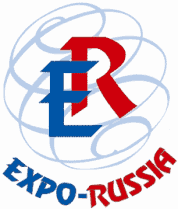 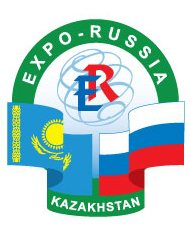                         В рамках Деловой программы выставки                     «Expo-Russia Kazakhstan 2013» подготовлен ряд                      профильных круглых столов, которые в ходе                  подготовки будут согласованы по месту и времени                                   с программой Форума АБФ-2013 Круглый столЗал уточняется «Связь телекоммуникации, транспорт». Участвуют: сотрудники министерства транспорта и коммуникаций Казахстана,  ОАО «Стальмост», Улан-Удэ, ОАО «Томгипротранс», Томск, КНИИТМУ, Калуга, ОАО «Русская механика», г.Рыбинск. Доклад представителя Калужского НИИ телемеханических устройств (ККНИИТМУ) «Система оповещения по цифровым сетям связи и автоматизированнной системы мониторинга и управления подвижными объектами с использованием сигналов спутниковой навигации». «Об инновационных моментах российско-казахстанского сотрудничества в области использования радиосвязи.Круглый столЗал «Даймонд-2»Время уточняется«Сельское хозяйство. Сельскохозяйственная и строительная техника, строительство объектов по переработке сельхозпродукции и объектов транспортной инфраструктуры, Внедрение  инновационных технологий».  Семинар «О расширении взаимодействия в области сельского хозяйства между государственными структурами, а также предприятиями МСБ России и Казахстана в рамках Единого экономического пространства». С участием Министра сельского хозяйства РК Мамытбекова Асылжана Сарыбаевича, глав Департамента перерабатывающей промышленности и агропромышленного рынка Министерства, Департамента животноводства и ветеринарной безопасности Казахстана. Направлены приглашения: Председателю Правления ОАО «Россельхозбанк» Д.Н.Патрушеву, Генеральному директору ОАО «Росагролизинг» В.Л.Назарову, руководителям крупных компаний российского агропромышленного комплекса. В повестку дня включаются вопросы внедрения в сельскохозяйственное производство инновационных технологий на основе микробиологических препаратов, обладающих азотфиксирующими и фунгицидными свойствами. Казахстанских аграриев заинтересовал тот факт, что препараты помогают увеличить урожайность и повысить качество сельхозкультур, улучшить фитосанитарную обстановку в почве, повысить устойчивость, сократить применение пестицидов. Организаторы: ОАО «Зарубеж-Экспо», Представительство ТПП РФ в ЦА, Министерство сельского хозяйства РК. Модератор: Николаев А.П.Круглый столЗал «Даймонд-3»Время уточняется«Перспективы расширения межвузовского сотрудничества России и Казахстана. Обмен опытом развития вузовской науки и внедрения научно-технических достижений в промышленность». Для участия в мероприятии приглашен Министр образования и науки РК Жумагулов Бакутжан Турсынович, ректоры и преподаватели Казахского университета им. Аль-Фараби,  Самарского государственного аэрокосмического университета им.Королева, «Университета Назарбаева», Казахского медицинского университета имени С.Д.Асфендиярова, Казахского технического университета имени К.И.Сатпаева, Атырауского института нефти и газа, Академии Комитета Национальной безопасности Республики Казахстан, Академии финансовой полиции РК, Военного института Сухопутных войск Министерства обороны РК, Академии гражданской авиации, Алматинского университета энергетики и связи, Казахской академии транспорта им.Танышбаева, Жезказганского университета имени О.А.Байконурова, Казахстанско-Российского университета, Самарского государственного университета. Для желающих будут организованы встречи со студентами и преподавателями вузов Алматы и других городов Казахстана. Организаторы: «Зарубеж-Экспо», Представительство ТПП РФ в Центральной Азии при поддержке Оргкомитета Форума.Круглый столЗал и время уточняютсяЗал уточняется «Консультационный Совет Торгово-промышленных палат стран таможенного союза». 15-30.Зал выставкиТоржественное вручение дипломов участникам выставки – участвуют представители оргкомитета выставки и бизнес-форума,  президент Торгово-промышленной палаты РФ Сергей Николаевич Катырин, президент Торгово-промышленной палаты Республики Беларусь Михаил Михайлович Мятликов, Президент Торгово-промышленной палаты Республики Казахстан Есимбеков Сабр СайлаубековичДиректор выставки                Забелина Светлана Анатольевна                                         Тел.: +7 (495) 721-3236;  637-36-66,           637-5079; 637-3633;: +7 (499) 766-9917; Мобильный +7-926-524-97-47zabelina@zarubezhexpo.ru            Директор по международному         сотрудничеству ОАО «Зарубеж-Экспо»Николаев Анатолий Павлович(деловая программа)nikolaev@zarubezhexpo.ru+7 (495) 721-3236